Publicado en Fuentenovilla-Guadalajara el 07/01/2020 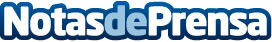 Fuentenovilla termina sus Navidades más participativas, y como siempre, solidarias Los Reyes Magos y personajes de Disney llevaron ayer la ilusión y regalos a los niños del pueblo. Solo falta conocer los ganadores de la II Campaña que, en defensa del comercio local, se puso en marcha el pasado 1 de diciembre, cuyo sorteo se efectuará el próximo día 10 de eneroDatos de contacto:Javier Bravo606411053Nota de prensa publicada en: https://www.notasdeprensa.es/fuentenovilla-termina-sus-navidades-mas Categorias: Sociedad Castilla La Mancha Solidaridad y cooperación Ocio para niños http://www.notasdeprensa.es